PROGRAMA DE PÓS – GRADUAÇÃO EM DIVERSIDADE SOCIOCULTURAL PPGDS*Declaro que estou ciente das normas da pós-graduação no MPEG; de que poderei solicitar trancamento de matrícula em disciplinas, dentro do prazo estabelecido; de que posso fazer retificação de matrícula (inclusão e exclusão de disciplinas) durante o período de matrícula; e de que após o prazo de trancamento de disciplina o aluno estará sujeito às exigências de rendimento escolar e frequência mínima de 75%.      Belém (PA),        de 2021 _____________________                                                 ____________________           Assinatura Discente                                                        Assinatura Coordenado            FORMULÁRIO DE MATRÍCULA EM DISCIPLINAS – DISCENTE REGULAR - MESTRADOFORMULÁRIO DE MATRÍCULA EM DISCIPLINAS – DISCENTE REGULAR - MESTRADO1º PERÍODO / ANO 2021 - MODALIDADE AULAS VIRTUAIS1º PERÍODO / ANO 2021 - MODALIDADE AULAS VIRTUAISÁrea de Concentração: Dinâmicas históricas e contemporâneas da diversidade socioculturalLinhas de Pesquisa       Cultura e Patrimônio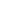 Linhas de Pesquisa       Povos Indígenas e Populações Tradicionais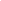 Linhas de Pesquisa       Socioecologia, diversidade cultural e ocupação territorial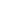 Orientador:DADOS DO PÓS-GRADUANDODADOS DO PÓS-GRADUANDODADOS DO PÓS-GRADUANDONome:	Nome:	Nome:	Endereço: Endereço: Endereço: Telefone: Telefone: Telefone: CPF: Identidade: E-mail:			DISCIPLINA			DISCIPLINA			DISCIPLINACÓDIGONOMECARGA HORÁRIA/CRÉDITOS